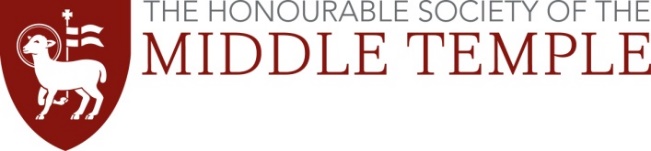 Colombos Essay Prize 2023“Self-determination did not do any work as a legal right during the 1950s and 1960s. Discuss.”*The limit is 3,000 words.  The word count does not include footnotes, but footnotes should be used for pure reference purposes and should not include analysisDeclarationBy signing this document I confirm that;I have read and understood the guidance on plagiarism and consequent penalties, which is available on the Middle Temple website.  the essay I am submitting for the Colombos Essay Competition is my sole creation and original work.  Any work from other authors is acknowledged and appropriately referenced. I am a member of the Middle Temple, and am either a student, or a newly Called barrister looking for, or currently undertaking, pupillage.  I intend to practise at the Bar of England and Wales. Name:MT Membership number:Address:Postcode:Email address:Word Count*:Signed:Date: